Wisconsin Student Government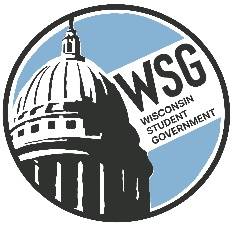 Wisconsin Technical College Advocacy GroupEstablished 1972www.wsgtech.comNovember 18, 2022 MEETING AGENDA Hosted by Fox Valley Technical CollegeRoom C190 (Entrance 16)10:00 a.m.	Roll Call10:05 a.m.	Welcome Welcome from FVTC – Dr. Christopher Matheny-FVTC PresidentKatie Brooks, Resource Director Interactive Activity – Vicky Weiland and Executive TeamAction ItemsApproval of Agenda and October 7 & 8, 2022 MinutesElection of Parliamentarian positionReportsPresident’s ReportWTCS MeetingVice-President’s ReportWISCOREAFO ReportPublic Relations RepresentativeOER SymposiumResource Director’s ReportContent ManagerBreak – 10 minutesBrandon Trujillo – WTCS Policy AdvisorUpdatesLegislator InformationWSG Priorities for 2022-2024 – Brandon Trujillo and Katrina Willis11:45-12:30 p.m. – Lunch Break12:30 p.m.Legislative Visit – Representative Ron Tusler Governors Reports2022 Legislative Seminar UpdatesLegislative Committee RankingsLegislative Seminar Registration FeeSeminar Deadlines and Hotel InformationTimelines for Committee WorkLegislative Speaker Tour – FVTCDiscussion on Potential Fund-Raising CommitteeAnnouncements/Final CommentsNext meeting – January 13, 2023 –In-person and hosted by Northcentral Technical College2:30 p.m.	AdjournTechnical CollegeTechnical CollegeBlackhawkMoraine ParkChippewa ValleyNicoletFox ValleyNorthcentralGatewayNortheast WILakeshoreNorthwoodMadisonSouthwest WIMid-StateWaukeshaMilwaukee AreaWestern